Вот уже шестой год подряд  в школе  проходит  фестиваль «Владикавказ – наш общий дом», посвященный культуре, традициям и обычаям различных народов, проживающих на территории Северной Осетии.  Участники представили народы, их костюмы, обряды, исполнили зажигательные танцы. В жюри были приглашены хореографы известных танцевальных коллективов. Такие фестивали воспитывают уважение к культуре и быту других народов, упрочняет культуру межнационального общения. Ученики нашей школы учатся отзывчивости, толерантности и взаимопониманию.Итоги школьного этапа фестиваля-конкурса национального танца «Владикавказ - наш общий дом»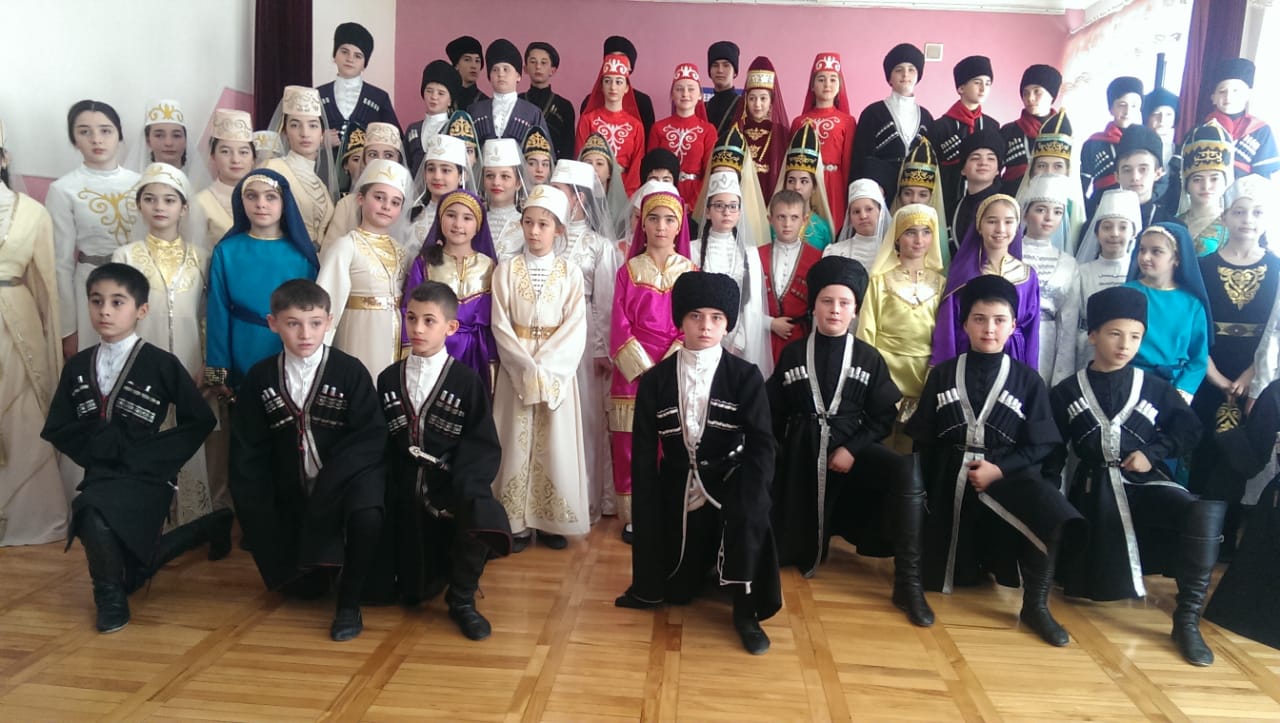 4-5 классы6-7 классы8-9 классы«Победитель»5а7в9а1 место6г9в2место5г 4г 4а8а 8б3 место7а   6бСольное выступлениеСидамонти ИлонаГаппоев АлександрХамикоев Алан